Warszawa, dnia 29.03.2023 roznaczenie sprawy  MELBDZ.261.17.2023Dotyczy postępowania prowadzonego pn.: Usługa charakteryzacji metodą skaningowej mikroskopii elektronowej elementów węglanowego ogniwa paliwowego przed i po eksploatacji w ramach realizacji projektu MOLCAR  pn. Modular system based on Molten Carbonate Fuel Cells with tailored composite membranes designed for specific flue gas compositions oriented into CCS integration with an industrial power plant, numer umowy o dofinasowanie NOR/POLNORCCS/MOLCAR/00-17/2020-00dla Instytutu Techniki Cieplnej Wydziału Mechanicznego Energetyki i Lotnictwa Politechniki WarszawskiejINFORMACJA O KWOCIE PRZEZNACZONEJ NA SFINANSOWANIE ZAMÓWIENIAZgodnie z art. 222 ust 4 Zamawiający informuje, że kwota jaką zamierza przeznaczyć na realizację zamówienia wynosi: 125.000,00 PLN.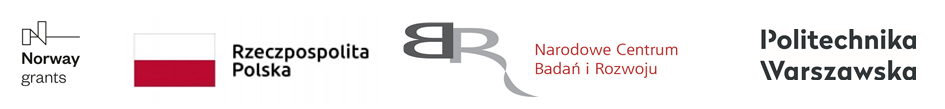 